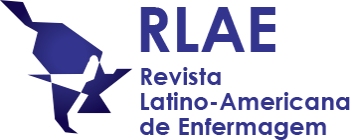 Revista Latino-Americana de EnfermagemEscola de Enfermagem de Ribeirão Preto. Universidade de São PauloAvenida dos Bandeirantes, 3900, Bairro Monte Alegre, Ribeirão Preto, SP, Brasil. CEP: 14040-902Teléfonos: +55 16 3315-4407 / 3315-3387 / 3315-3451Soporte de envió: author@eerp.usp.brDestacados (Highlights)Los aspectos más destacados (highlights) son puntos que transmiten las principales conclusiones del estudio. Son obligatorios para la publicación del artículo en RLAE y consisten en una pequeña colección de aspectos que indican las principales contribuciones del texto presentado. Deben enviarse en un archivo editable y separado en el sistema de envío en línea. Use 'Aspectos destacados' (o ‘Highlights’) en el nombre del archivo e incluya de 3 a 5 de estos aspectos. Cada uno debe tener un máximo de 85 caracteres, incluidos los espacios.1. Título del manuscrito2. Aspectos destacados (obligatorio un mínimo de tres a un máximo de cinco)Destacado 1Destacado 2Destacado 3Destacado 4Destacado 5